Name:___________________________Class____________________6th Grade Physical Education HW 5 (Front & Back)Review: Look at the food label and use it to answer the following questions:What is the ratio of grams of dietary fiber to sugars?                                    .What is the ratio of grams of protein to total fat?                                          .What is the ratio of grams of total carbohydrates to sugars? _____                      .What is the ratio of grams of total carbohydrates to dietary fiber?                         . What is the ratio of grams of protein to dietary fiber?                                      .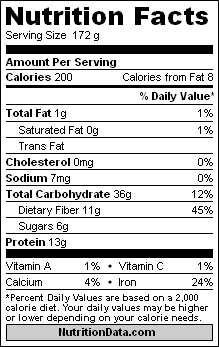 Name:___________________________Class____________________6th Grade Physical Education HW 5 (Front & Back)Review: Look at the food label and use it to answer the following questions:What is the ratio of grams of protein to dietary fiber?                                    .What is the ratio of grams of total fat to protein?                                          .What is the ratio of grams of total fat to dietary fiber? _____                      .What is the ratio of grams of total carbohydrates to dietary fiber?                         . What is the ratio of grams of saturated fat to sugars?                                      .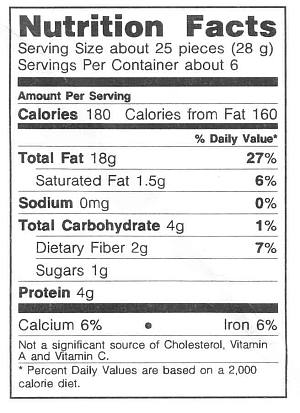 